                                                                    Проєкт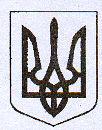 У К Р А Ї Н АЖовківська міська радаЛьвівського району Львівської областіВИКОНАВЧИЙ  КОМІТЕТРІШЕННЯВід ____________________ №	м. ЖовкваПро зарахування гр. Лучки В. С.на облік громадян, що потребуютьполіпшення житлових умов	Розглянувши заяву гр. Лучки Віталія Степановича, учасника бойових дій, жителя с. Замочок, вул. Лесі Українки, 20, про зарахування на квартирний облік громадян, що потребують поліпшення житлових умов, керуючись ст. 30 Закону України «Про місцеве самоврядування в Україні», ст. 34, 36, 37, 38, 39, 45 Житлового кодексу Української РСР, ст. 3, 8, 11, 13, 15, 18, 19, 20, 21, п. 11 ст. 44 Постанови від 11 грудня 1984 року № 470 «Про затвердження правил обліку громадян, які потребують поліпшення житлових умов і надання їм жилих приміщень в Українській РСР», враховуючи пропозиції житлово-побутової комісії, виконавчий комітет  Жовківської міської радиВ И Р І Ш И В:1. Зарахувати гр. Лучку Віталія Степановича, учасника бойових дій, Лучку Галину Михайлівну, Лучку Дарину Віталіївну, Лучку Ростислава Віталійовича, Лучку Любов Степанівну, склад сім’ї 5-ро чоловік, які проживають в с. Замочок, вул. Лесі Українки, 20 на квартирний облік в списки загальної та першочергової черги для отримання житла та поліпшення житлових умов.Міський голова				                                  Олег ВОЛЬСЬКИЙ